Фрагмент карты градостроительного зонирования Правил землепользования и застройки МО «Город Мирный»Территориальная зона застройки индивидуальными жилыми домами (ЖИ), где вид разрешенного использования – «Общественное питание – код 4.6»  отнесен к условно разрешенным видам использования: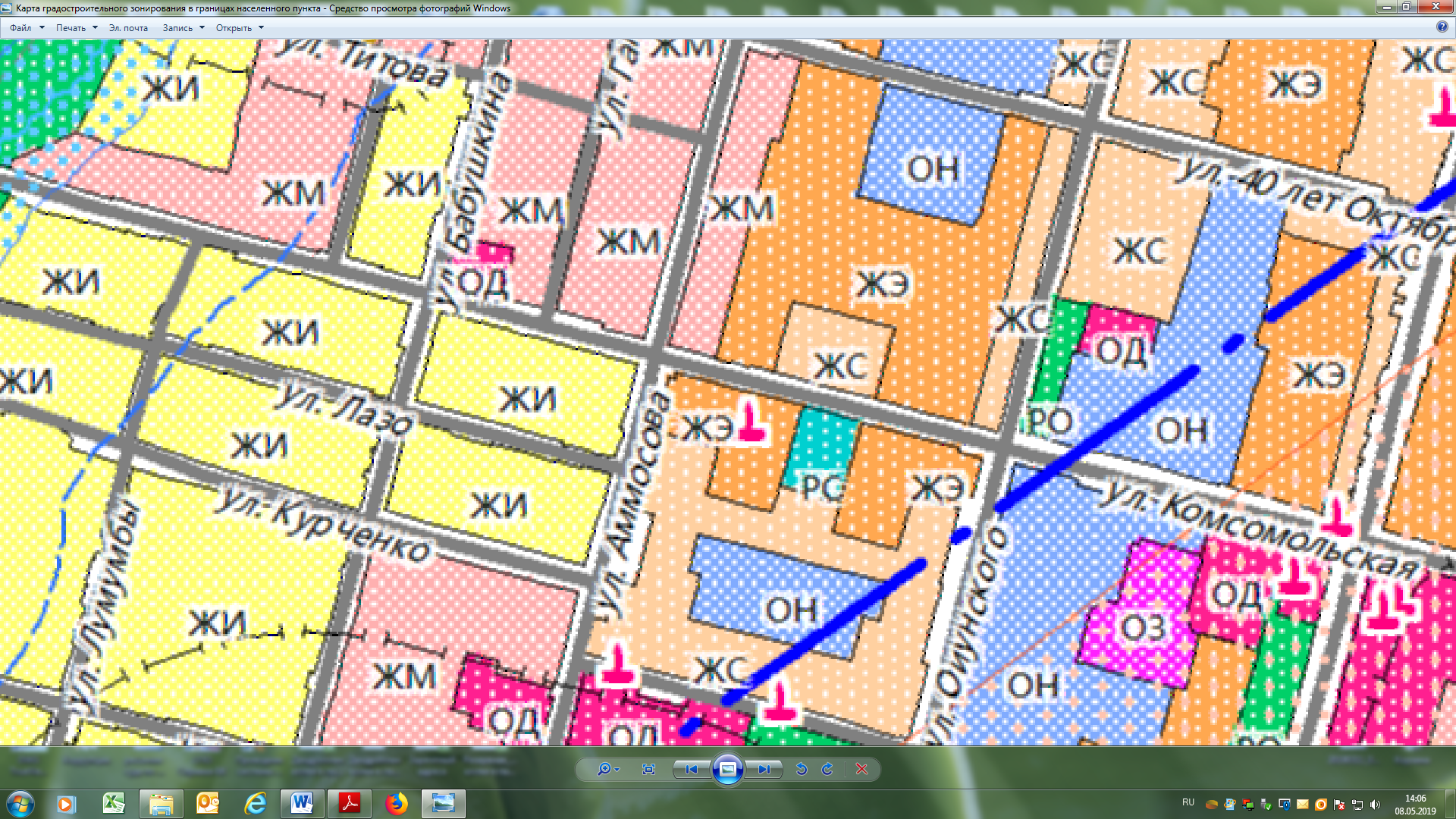 